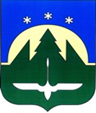 Городской округ Ханты-МансийскХанты-Мансийского автономного округа – ЮгрыДУМА ГОРОДА ХАНТЫ-МАНСИЙСКАРЕШЕНИЕ№ 510-VI РД							                                                   Принято									28 мая 2021 годаО награжденииРассмотрев ходатайства организаций о представлении к награждению, руководствуясь Решением Думы города Ханты-Мансийска от 30 января 2017 года № 78-VI РД «О наградах города Ханты-Мансийска», частью 1 статьи 69 Устава города Ханты-Мансийска,Дума города Ханты-Мансийска РЕШИЛА:1. Наградить Почетной грамотой Думы города Ханты-Мансийска:1.1) За многолетний добросовестный труд, высокий профессионализм, значительные успехи в организации и совершенствовании образовательного 
и воспитательного процессов:КУЛИКОВУ Ирину Эдуардовну, учителя математики 
муниципального бюджетного общеобразовательного учреждения «Средняя общеобразовательная школа № 1 имени Созонова Юрия Георгиевича»;ХАУСТОВУ Надежду Васильевну, учителя математики 
муниципального бюджетного общеобразовательного учреждения «Средняя общеобразовательная школа с углубленным изучением отдельных 
предметов № 3».1.2) За безупречный и плодотворный труд, профессиональные успехи, личный вклад в дело воспитания и образования подрастающего поколения 
и в связи с профессиональным праздником Днем учителя:АНЧУГОВУ Татьяну Викторовну, учителя-логопеда муниципального бюджетного дошкольного образовательного учреждения «Центр развития ребенка – детский сад № 15 «Страна чудес»;КРЫЛОВУ Валентину Михайловну, воспитателя муниципального бюджетного дошкольного образовательного учреждения «Центр развития ребенка – детский сад № 8 «Солнышко»;ФОМИНУ Ирину Николаевну, педагога-организатора муниципального бюджетного учреждения дополнительного образования «Межшкольный учебный комбинат»;ШИШКИНУ Римму Иозапасовну, директора муниципального бюджетного общеобразовательного учреждения «Гимназия № 1». 1.3) За добросовестный труд, многолетнюю работу по оказанию высококвалифицированной медицинской помощи жителям города 
Ханты-Мансийска и в связи с профессиональным праздником Днем медицинского работника:АНДРЮХИНУ Марину Станиславовну, рентгенолаборанта центра лучевой диагностики рентгенологического отделения бюджетного учреждения Ханты-Мансийского автономного округа – Югры «Окружная клиническая больница»;БЕРЕЗКИНУ Людмилу Александровну, операционную медицинскую сестру отдела заготовки крови и ее компонентов отделения переливания крови бюджетного учреждения Ханты-Мансийского автономного округа – Югры «Окружная клиническая больница»;КИСЛИЦЫНУ Марину Вениаминовну, медицинскую сестру процедурной оториноларингологического отделения стационара бюджетного учреждения Ханты-Мансийского автономного округа – Югры «Окружная клиническая больница»;КОЛЕСНИКОВУ Наталию Александровну, начальника отдела делопроизводства и документооборота бюджетного учреждения 
Ханты-Мансийского автономного округа – Югры «Окружная клиническая больница»;ЛИГАЯ Александра Олеговича, врача-анестезиолога-реаниматолога отделения анестезиологии-реанимации (для кардиологических больных) стационара бюджетного учреждения Ханты-Мансийского автономного 
округа – Югры «Окружная клиническая больница»;ТИХОНЧУК Наталью Васильевну, гигиениста стоматологического бюджетного учреждения Ханты-Мансийского автономного округа – Югры «Ханты-Мансийская клиническая стоматологическая поликлиника»;ШВЕЦОВУ Светлану Михайловну,  медицинскую сестру палатную казенного учреждения Ханты-Мансийского автономного округа – Югры «Детский противотуберкулезный санаторий имени Е.М. Сагандуковой».2. Наградить Благодарственным письмом Думы города
Ханты-Мансийска:2.1) За многолетний добросовестный труд, высокий профессионализм, значительные успехи в организации и совершенствовании образовательного 
и воспитательного процессов:ГАЛЕЕВУ Венеру Фазыловну, учителя начальных классов муниципального бюджетного общеобразовательного учреждения «Средняя общеобразовательная школа № 5»;ГОРЛАНОВУ Антонину Дмитриевну, воспитателя муниципального бюджетного дошкольного образовательного учреждения «Детский сад № 23 «Брусничка»;ГРАДОВУ Людмилу Владимировну, учителя начальных классов муниципального бюджетного общеобразовательного учреждения «Центр образования «Школа-сад № 7»;ДИКУСАР Ольгу Васильевну, главного специалиста отдела 
по дополнительному образованию и воспитательной работе Департамента образования Администрации города Ханты-Мансийска;ДОРОЖКИНУ Нину Игнатьевну, учителя математики 
муниципального бюджетного общеобразовательного учреждения «Средняя общеобразовательная школа № 1 имени Созонова Юрия Георгиевича»;ЗАЙЦЕВА Евгения Анатольевича, мастера производственного обучения муниципального бюджетного учреждения дополнительного образования «Межшкольный учебный комбинат»;ИЛЬИНУ Ирину Николаевну, учителя химии муниципального бюджетного общеобразовательного учреждения «Гимназия № 1»;ИСМАИЛОВУ Надиу Гайфутдиновну, воспитателя муниципального бюджетного дошкольного образовательного учреждения «Центр развития ребенка – детский сад № 8 «Солнышко»;КОЛЕСНИКОВУ Оксану Александровну, экономиста отдела планирования и учета финансов муниципального казенного учреждения «Управление по учету и контролю финансов образовательных учреждений города Ханты-Мансийска»;КОСЫГИНА Сергея Михайловича, начальника отдела по защите информации муниципального бюджетного общеобразовательного учреждения «Центр образования «Школа-сад № 7»;КРИВОЩЕКОВУ Елену Августовну, воспитателя муниципального бюджетного дошкольного образовательного учреждения «Центр развития ребенка – детский сад № 15 «Страна чудес»;КУЗНЕЦОВУ Ольгу Борисовну, учителя начальных классов муниципального бюджетного общеобразовательного учреждения «Средняя общеобразовательная школа № 1 имени Созонова Юрия Георгиевича»;КУКЛИНУ Наталью Борисовну, главного специалиста отдела 
по дошкольному образованию Департамента образования Администрации города Ханты-Мансийска;МУТАЛАПОВУ Любовь Владимировну, учителя начальных классов муниципального бюджетного общеобразовательного учреждения «Средняя общеобразовательная школа № 1 имени Созонова Юрия Георгиевича»;НОВИКОВУ Марину Владимировну, музыкального руководителя муниципального бюджетного дошкольного образовательного учреждения «Детский сад № 9 «Одуванчик»;ПОПОВУ Ирину Викторовну, воспитателя муниципального бюджетного дошкольного образовательного учреждения «Центр развития ребенка – детский сад № 8 «Солнышко»;САФИУЛЛИНУ Евгению Андреевну, инструктора по физической культуре муниципального бюджетного учреждения дополнительного образования «Центр дополнительного образования «Перспектива»;СМЫКОВУ Лилию Андреевну, заведующего складом муниципального бюджетного дошкольного образовательного учреждения «Центр развития ребенка – детский сад № 7 «Елочка»;ТИТОВСКУЮ Жанну Владимировну, учителя начальных классов муниципального бюджетного общеобразовательного учреждения «Средняя общеобразовательная школа с углубленным изучением отдельных предметов 
№ 3»;ФРОЛОВУ Елену Анатольевну, учителя географии муниципального бюджетного общеобразовательного учреждения «Гимназия № 1»;ЧАЛИМОВУ Гульзиру Хиямутдиновну, воспитателя муниципального бюджетного дошкольного образовательного учреждения «Центр развития ребенка – детский сад № 20 «Сказка»;ЩЕРБАКОВУ Евгению Сергеевну, младшего воспитателя муниципального бюджетного дошкольного образовательного учреждения «Детский сад № 23 «Брусничка»;ЯРКОВА Степана Романовича, заведующего отделом 
военно-патриотического воспитания муниципального бюджетного учреждения дополнительного образования «Центр дополнительного образования «Перспектива».2.2) За безупречный и плодотворный труд, профессиональные успехи, личный вклад в дело воспитания и образования подрастающего поколения 
и в связи с профессиональным праздником Днем учителя:БЫКОВУ Светлану Владимировну, учителя физической культуры муниципального бюджетного общеобразовательного учреждения «Центр образования «Школа-сад № 7»;ВАХРУТДИНОВУ Оксану Шамильевну, воспитателя муниципального бюджетного дошкольного образовательного учреждения «Центр развития ребенка – детский сад № 20 «Сказка»;КУЗНЕЦОВУ Галину Владимировну, директора муниципального бюджетного общеобразовательного учреждения «Средняя общеобразовательная школа с углубленным изучением отдельных 
предметов № 3»; КУЗНЕЦОВУ Елену Сергеевну, заместителя директора по учебной работе муниципального бюджетного учреждения дополнительного образования «Детская школа искусств»;КУЛИКОВА Алексея Андреевича, педагога дополнительного образования муниципального бюджетного учреждения дополнительного образования «Центр дополнительного образования «Перспектива»;МЕНЬЩИКОВУ Нину Васильевну, дежурного администратора муниципального бюджетного дошкольного образовательного учреждения «Детский сад  № 9 «Одуванчик»;МУЛДАХМЕТОВУ Любовь Викторовну,  воспитателя муниципального бюджетного дошкольного образовательного учреждения «Детский сад № 23 «Брусничка»;МУНТЯНОВУ Елену Леонидовну, воспитателя муниципального бюджетного дошкольного образовательного учреждения «Центр развития ребенка – детский сад № 7 «Елочка»;НУРИАХМИТОВУ Наилю Масхутовну, учителя математики муниципального бюджетного общеобразовательного учреждения «Средняя общеобразовательная школа № 8»;РАДИОНОВУ Марину Александровну, педагога-психолога муниципального бюджетного учреждения дополнительного образования «Центр психолого-педагогической, медицинской и социальной помощи»;РАСУЛОВУ Мукаддамжон Тохировну, учителя-логопеда муниципального бюджетного дошкольного образовательного учреждения «Детский сад  № 9 «Одуванчик»;РЕХМЕТОВУ Наталью Владимировну, учителя математики муниципального бюджетного общеобразовательного учреждения 
«Гимназия № 1»;РЕЧАПОВУ Эльзу Саквановну, учителя математики  муниципального бюджетного общеобразовательного учреждения «Средняя общеобразовательная школа с углубленным изучением отдельных 
предметов № 3»;ТОВСТЯК Наталию Олеговну, заместителя директора муниципального казенного учреждения «Управление по учету и контролю финансов образовательных учреждений города Ханты-Мансийска»;ТОЛОКНОВУ Юлию Борисовну, педагога дополнительного образования муниципального бюджетного учреждения дополнительного образования «Центр дополнительного образования «Перспектива»;ШАБАРЧИНУ Валентину Ефимовну, учителя географии муниципального бюджетного общеобразовательного учреждения «Средняя общеобразовательная школа с углубленным изучением отдельных 
предметов № 3».2.3) За многолетний добросовестный труд и личный вклад в развитие жилищно-коммунального хозяйства города Ханты-Мансийска:БАКИЕВУ Эльвиру Наримановну, финансового аналитика муниципального предприятия «Жилищно-коммунальное управление» муниципального образования город Ханты-Мансийск;КАРАКУЛОВА Игоря Ивановича, главного инженера муниципального предприятия «Жилищно-коммунальное управление» муниципального образования город Ханты-Мансийск.2.4)  За добросовестный труд, многолетнюю работу по оказанию высококвалифицированной медицинской помощи жителям города 
Ханты-Мансийска и в связи с профессиональным праздником Днем медицинского работника:АХМЕТШИНУ Юлию Радиковну, заведующего терапевтическим отделением № 2 – врача-терапевта участкового терапевтического отделения 
№ 2 консультативно-диагностической поликлиники бюджетного учреждения Ханты-Мансийского автономного округа – Югры «Окружная клиническая больница»;ВЕДЕРКИНУ Галину Яковлевну, медицинскую сестру палатную отделения ортопедической и соматической реабилитации бюджетного учреждения Ханты-Мансийского автономного округа – Югры «Окружной клинический лечебно-реабилитационный центр»;ВОЙТОВИЧ Марину Владимировну, медицинскую сестру экспедиции 
с центром управления запасами крови отдела заготовки крови и ее компонентов отделения переливания крови бюджетного учреждения Ханты-Мансийского автономного округа – Югры «Окружная клиническая больница»;ВОЛКОВА Антона Владимировича, врача-уролога урологического отделения стационара бюджетного учреждения Ханты-Мансийского автономного округа – Югры «Окружная клиническая больница»;ГУЛЬТЯЕВУ Галину Леонидовну, медицинскую сестру операционной операционного блока с палатой реанимации и интенсивной терапии офтальмологического центра бюджетного учреждения Ханты-Мансийского автономного округа – Югры «Окружная клиническая больница»;ДЖАББАРОВУ Ларису Николаевну, медицинскую сестру палатную гинекологического отделения стационара бюджетного учреждения 
Ханты-Мансийского автономного округа – Югры «Окружная клиническая больница»;ИГАМБЕРДИЕВУ Муътабар Худойдотовну, медицинского регистратора лаборатории клинической биохимии и иммунологии бюджетного учреждения Ханты-Мансийского автономного округа – Югры «Окружная клиническая больница»;КЛАДОВУ Татьяну Витальевну, медицинскую сестру палатную дневного стационара бюджетного учреждения Ханты-Мансийского автономного 
округа – Югры «Окружной клинический лечебно-реабилитационный центр»;КОВАЛЕВУ Аллу Анатольевну, акушерку (для оказания экстренной помощи) родильного отделения стационара с дневным стационаром бюджетного учреждения Ханты-Мансийского автономного округа – Югры «Окружная клиническая больница»;МАРТЕМЬЯНОВУ Елену Алексеевну, врача-терапевта отделения медицинской профилактики консультативно-диагностической поликлиники бюджетного учреждения Ханты-Мансийского автономного округа – Югры «Окружная клиническая больница»;МОРОШКИНУ Людмилу Николаевну, медицинскую сестру палатную отделения ортопедической и соматической реабилитации бюджетного учреждения Ханты-Мансийского автономного округа – Югры «Окружной клинический лечебно-реабилитационный центр»;ПОДЪЯНОВУ Ольгу Петровну, рентгенолаборанта бюджетного учреждения Ханты-Мансийского автономного округа – Югры 
«Ханты-Мансийская клиническая стоматологическая поликлиника»;САФИНУ Маргариту Равильевну, акушерку (для оказания экстренной помощи) родильного отделения стационара бюджетного учреждения 
Ханты-Мансийского автономного округа – Югры «Окружная клиническая больница»;СВЕШНИКОВУ Наталью Анзориевну, медицинскую сестру палатную оториноларингологического отделения стационара бюджетного учреждения 
Ханты-Мансийского автономного округа – Югры «Окружная клиническая больница»;ФИЛИППОВУ Надежду Брониславовну, врача-педиатра профилактического отделения № 1 (с кабинетом медико-социальной помощи подросткам) детской поликлиники бюджетного учреждения 
Ханты-Мансийского автономного округа – Югры «Окружная клиническая больница»;ФОКИНУ Жанну Александровну, старшую медицинскую сестру урологического отделения стационара бюджетного учреждения 
Ханты-Мансийского автономного округа – Югры «Окружная клиническая больница»;ХАДИЕВУ Елену Дмитриевну, заведующего патологоанатомическим отделением – врача-патологоанатома патологоанатомического отделения бюджетного учреждения Ханты-Мансийского автономного округа – Югры «Окружная клиническая больница»;ХОЛОДИЛОВУ Елену Федоровну, медицинского регистратора физиотерапевтического отделения № 2 бюджетного учреждения 
Ханты-Мансийского автономного округа – Югры «Окружной клинический лечебно-реабилитационный центр»;ЩЕРБАКОВУ Светлану Владимировну, медицинского психолога казенного учреждения Ханты-Мансийского автономного округа – Югры «Центр профилактики и борьбы со СПИД».2.5) За добросовестный труд, высокий профессионализм и значительный личный вклад в развитие физической культуры и спорта города 
Ханты-Мансийска РАДЧЕНКО Валерия Михайловича, директора 
автономного учреждения Ханты-Мансийского автономного округа – Югры «ЮграМегаСпорт».Председатель Думыгорода Ханты-Мансийска                                                               К.Л. Пенчуков  Подписано 28 мая 2021 года